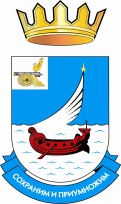 ФИНАНСОВОЕ УПРАВЛЕНИЕ АДМИНИСТРАЦИИМУНИЦИПАЛЬНОГО ОБРАЗОВАНИЯ  «ГАГАРИНСКИЙ РАЙОН»СМОЛЕНСКОЙ ОБЛАСТИП Р И К А З  №9от 11 марта  2015 годаВнести в приказ Финансового управления Администрации муниципального образования «Гагаринский район» Смоленской области» от 11.01.2016 г. №1  «Об утверждении Плана контрольных мероприятий Финансового управления Администрации муниципального образования «Гагаринский район»  Смоленской области на 2016 год» следующие изменения: в пункте 2. Плана контрольных мероприятий Финансового управления Администрации муниципального образования «Гагаринский район» Смоленской области на 2016 год графу «Проверяемый период» изложить в следующей редакции: «2013-2015 гг.».Начальник Финансового управления			                                   			Т.В.КудринаО внесении изменений в приказ Финансового управления Администрации муниципального образования «Гагаринский район» Смоленской области от 11.01.2016 г. № 1